111年替代療專業人員繼續教育訓練一、目的：為因應行政院推動新世代反毒策略，緩起訴附命戒癮治療人數增加之趨勢，為使藥癮者規律接受治療，成為專業人員之課題。本教育藉以培訓藥癮機構專業人員及毒品網絡人員探討替代療法進階實務，宣導及推廣藥癮防制及藥癮戒治之推動，並提升各相關人員的專業知能。二、指導單位：衛生福利部三、主辦單位：衛生福利部玉里醫院、花蓮縣衛生局四、活動時間：111年5月27日(星期五)上午8時至下午5時30分五、活動地點：線上課程辦理 Goodel Meet六、參加對象：(一)醫療機構：1.執行藥癮戒治醫療院所及診所之精神科專科醫師、藥師、護理人員、臨床心理師、職能治療人員及社會工作人員等相關人員。2.若有意願成為本市藥癮戒治機構或替代治療執行機構之醫院或診所者，上述相關人員務必參加。(二)本市毒品危害防制中心網絡單位相關人員及工作人員七、本活動相關學分申請：台灣精神醫學會學分成癮醫學會學分中華民國護理師護士學會全國聯合會中華民國臨床心理師公會全國聯合會社團法人中華民國社會工作師公會全國聯合會社團法人中華民國職能治療師師公會全國聯合會衛生福利部成癮治療人力教育訓練認證時數證明八、報名方式：   本課程一律採線上報名，請務必於5月18日前完成線上報名1.報名網址：https://forms.gle/TrAWkS9XdmbQESUR92.業務聯絡方式： (1)電子信箱：ylidcat@gmail.com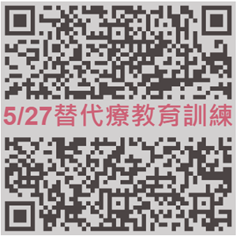 (2)聯絡電話：(03)8886141#1174聯絡人：劉子榮 個案管理師3.報名完成會寄電子信箱通知及線上課程須知時間課程內容主講人主持人8:00-8:20報到報到報到8:20-8:30長官致詞長官致詞王作仁 院長8:30-9:20藥癮與司法處遇張立中 主任檢察官彭祈龍 執行長9:20-10:10替代療法藥物介紹吳秋慧 藥師徐麗雯 督導10:10-10:20休息休息休息10:20-12:00藥愛議題與因應策略徐森杰  副執行長彭祈龍 執行長12:00-13:00午餐時間午餐時間午餐時間13:00-14:40替代療法心理處遇黎士鳴 臨床心理師陳興剛  主任14:40-15:00休息休息休息15:00-16:40一級個案戒癮處遇陳紹基 醫師彭祈龍 執行長16:40-17:00問題與討論問題與討論問題與討論17:00~賦歸賦歸賦歸